ПРОЕКТ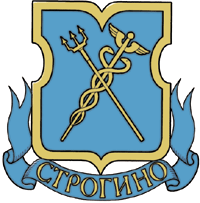 МУНИЦИПАЛЬНОЕ СОБРАНИЕВНУТРИГОРОДСКОГО МУНИЦИПАЛЬНОГО ОБРАЗОВАНИЯСТРОГИНОВ ГОРОДЕ МОСКВЕР Е Ш Е Н И Е__ ___________2018 года №  _____Об обращении в Контрольно-счетную палату Москвы В соответствии с пунктом 2.3. статьи 2 Соглашения от 28.12.2015 № 352/01-14 «О передаче Контрольно – счетной палате Москвы полномочий по осуществлению внешнего муниципального финансового контроля во внутригородском муниципальном образовании Строгино в городе Москве»,муниципальное Собрание решило: 1. Обратиться в Контрольно-счетную палату Москвы о проведении внешней проверки годового отчета об исполнении бюджета внутригородского муниципального образования Строгино в городе Москве за 2018 год с осуществлением внешней проверки бюджетной отчетности и подготовкой заключения на годовой отчет об исполнении бюджета внутригородского муниципального образовании Строгино в городе Москве за 2018 год в соответствии с требованиями Бюджетного Кодекса Российской Федерации и утвержденными Контрольно – счетной палатой Москвы стандартами.2. Руководителю внутригородского муниципального образования Строгино в городе Москве Черноусову Юрию Васильевичу направить обращение в Контрольно-счетную палату Москвы о внешней проверке годового отчета об исполнении бюджета внутригородского муниципального образования Строгино в городе Москве за 2018 год в течение трех рабочих дней со дня принятия настоящего решения.3. Исполняющему обязанности Руководителя муниципалитета Строгино Юрковой Татьяне Николаевне предоставить в Контрольно-счетную палату Москвы документы и материалы к годовому отчету об исполнении бюджета внутригородского муниципального образования Строгино в городе Москве за 2018 год в соответствии с формируемыми Контрольно-счетной палатой Москвы перечнем, сроками, способами и формами предоставления сведений.4. Настоящее решение вступает в силу со дня его принятия.5.Опубликовать настоящее решение в бюллетене «Московский муниципальный вестник» и на сайте  www.строгино.рф.6. Контроль за выполнением настоящего решения возложить на Руководителя внутригородского муниципального образования Строгино в городе Москве  Черноусова Ю.В.Руководитель внутригородского муниципального образования Строгино в городе Москве                                                      Ю.В. Черноусов